Positief en negatief gedragDit document is de handleiding voor de cursusleider. U kunt deze handleiding volgen want hij bevat alle elementen voor de realisatie van deze module instructies voor de oefeningen, verwijzingen naar de begeleidende Powerpoint-presentatie en/of andere hulpmiddelen zoals video's of e-learning, vragen die u aan de deelnemers kunt stellen, eventueel te gebruiken oefeningen.Geschatte duur: 1:20 uurPedagogische uitvoering: Presentatie in de cursusruimte.Voorvereisten: GeenAandachtspunten voor de voorbereiding van de sequentie:Wij raden u aan om voor de start van deze module de volgende punten te controleren:de video “Death in the oil field” moet gebruiksklaar zijn.u moet voldoende exemplaren hebben van de brochure “RC - HSE performance - gids voor een juiste reactie” om aan elke deelnemer een uit te delen, bij voorkeur in pocketformaat.Ontvangst van de deelnemers: Welkom aan iedereen.Om te beginnen gaan we eerst samen de doelstellingen en het verloop van deze module bekijken.Vertoon dia nr. 2.Deze module heeft voor u de volgende doelstellingen:begrijpen dat onjuist gedrag grote gevolgen kan hebben (HiPo's, ongevallen …);het veiligheidsgedrag kennen dat van de werknemers van Total wordt verwacht;in staat zijn tot het identificeren van positief gedrag, dat moet worden aangemoedigd, en negatief gedrag, waarop binnen Total moet worden ingegrepen.Controleer of de inhoud voor iedereen duidelijk is.Beantwoord de eventuele vragen.5 min			00:05Sequentie 1:Doel van de sequentie: de deelnemers hebben begrepen dat het merendeel van de ongevallen met problemen van gedrag verband houdt.Ik stel voor om eerst een video te bekijken over de feedback van ervaringen. Noteer tijdens de video, de problemen en vooral de gedragsproblemen die u waarneemt.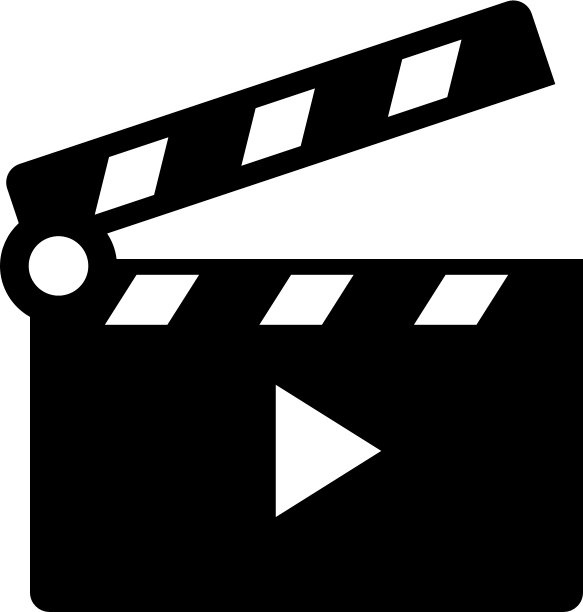 Vertoon de video “Death in the olie field” (6 min), dia nr. 3Wat zijn de problemen die u hebt geïdentificeerd en die tot deze ramp hebben geleid?Laat de deelnemers discussiëren over de problemen die zij bij deze operatie hebben gezien en vraag de deelnemers om de aard van de geïdentificeerde problemen te preciseren (technisch, middelen, handelswijze, gedrag …).Benadruk het belang van het menselijk gedrag en de hiermee verbonden impact.15 min			00:20Vertoon dia nr. 4.Licht de dia toe voor elke pijler met de volgende punten:– De voorzieningen en installaties zijn ontworpen om te functioneren in specifieke omstandigheden.– De voorschriften en procedures zijn ontworpen om de personen te leiden bij de uitvoering van de juiste handelswijze.– Als de voorschriften en procedures voor het gebruik van de voorzieningen niet in acht worden genomen, kan dit gevolgen hebben die u misschien niet hebt verwacht en die ernstig kunnen zijn.De naleving van deze gebruiksvoorwaarden en documenten blijft echter onderhevig aan de beslissingen of het begrip van de personen.5 min			00:25Sequentie 2:Doel van de sequentie: de deelnemers kennen de definitie van een gedrag en zijn zich bewust van het belang om goed veiligheidsgedrag te erkennen.We zullen eerst duidelijk maken wat het begrip gedrag inhoudt.Wie kan in een paar woorden zeggen wat volgens hem een gedrag is?Laat de deelnemers overleggen.Het doel is om duidelijk te maken dat gedrag een zichtbare, concrete actie is en niet een idee of een voornemen …Oriënteer de deelnemers zo nodig door ze gedrag en voornemens te laten vergelijken.5 min			00:30Vertoon dia nr. 5 om het begrip verdrag te verduidelijken.Wij gaan nu een oefening doen. Voor elk van de volgende gevallen: betreft het een gedrag?Oefening:Vertoon dia nr. 6 en laat de deelnemers overleggen om voor elk geval te bepalen of het een gedrag is.5 min			00:35Zich een veilig gedrag eigen maken is minder makkelijk dan het lijkt.Behandel dia nr. 7 en verduidelijk daarna met het voorbeeld in dia nr. 8.Het doel is dat de deelnemers begrijpen dat een veilig gedrag niet altijd natuurlijk of aangeboren is. Wij stoppen voor een rood stoplicht omdat wij deze regel hebben aangeleerd.Het is niet zo eenvoudig als het lijkt om zich een goed veiligheidsgedrag eigen te maken. Soms is het nodig om gewoonten te veranderen, om te leren, om te evolueren … Het is dus des te meer van belang om goed gedrag te herkennen en te waarderen om zich verbonden te voelen met de collega's. Ik stel voor om nu samen te bekijken hoe goed en verkeerd gedrag bij Total worden behandeld.Wij beginnen met de behandeling van 'goed gedrag'.Vertoon dia nr. 9 (uittreksel van de brochure “RC - HSE performance - gids voor een juiste reactie” pag. 4).5 min			00:40Deel de brochure “RC - HSE performance - gids voor een juiste reactie” en vraag de deelnemers om de bladzijdes 4 en 5 te lezen.Geef de deelnemers 5 minuten om te lezen.Nodig de deelnemers uit om vragen te stellen over deze twee bladzijdes of commentaar te geven.Welke voordelen ziet u voor het aanmoedigen van een goed veiligheidsgedrag?Verwachtte u een dergelijke waardering voor het veiligheidsgedrag?Stel de vraag aan de hele groep. Laat de deelnemers overleggen.10 min			00:50Sequentie 3:Doel van de sequentie: de deelnemers begrijpen het verschil tussen een fout en een vergissing; het recht op vergissing bestaat, maar vrijwillig een voorschrift niet opvolgen is een fout dus het is belangrijk om het verschil te kennen. Elk afwijking moet worden geconstateerd en geëvalueerd. Daarna moet dienovereenkomstig worden gereageerd.Elk gedrag is helaas niet positief. Wij nemen nogmaals het voorbeeld van het stoplicht:“Niet stoppen voor een rood stoplicht; is dat volgens u een fout of een vergissing?”“Welk onderscheid maakt u tussen een fout en een vergissing?”Stel de vraag aan de hele groep.Oriënteer naar het wel of niet opzettelijke karakter van de actie.Vertoon als samenvatting dia nr. 10.Ik stel voor om nu een oefening te doen. Voor elke situatie; betreft het volgens u een fout of een vergissing, en waarom?Oefening:Vertoon dia nr. 11. Laat voor elke situatie een deelnemer antwoorden en vraag om de argumenten. Geef aan dat het, afhankelijk van de omstandigheden, een fout of een vergissing kan zijn. Bijvoorbeeld in het eerste geval, als de bestuurder niet is geïnformeerd over de maximale snelheid, kan dat als een vergissing worden beschouwd.10 min			01:00Wij hebben al gezien dat het belangrijk is om het gedrag (positief of negatief) te erkennen. We nemen weer het geval van het stoplicht:Hoe zou u reageren als u in de auto van een collega meerijdt en hij door het rode licht rijdt:om u te laten zien hoeveel vermogen zijn auto heeft?omdat hij was afgeleid doordat hij met u praatte?Stel de vraag aan de hele groep.Laat de deelnemers discussiëren. Let erop dat de deelnemers begrijpen dat in beide gevallen een reactie noodzakelijk is, maar dat de reactie voor elk geval verschillend is.5 min			01:05Laat pagina 7 lezen van de brochure “RC - HSE performance - gids voor een juiste reactie”.Vertoon dia nr. 12 om het analyseschema voor een afwijking op bladzijde 7 van de brochure te verduidelijken.Vertoon dia nr. 13 en leg het verband met de soorten reacties op bladzijde 9 van de brochure.Benadruk dat de stop card uiteraard een essentieel hulpmiddel is voor de reactie op een afwijking.Welke nieuwe vragen roept deze module bij u op?Vertoon dia nr. 15 als samenvattingBeantwoord de eventuele vragen.Bedank de deelnemers.15 min			01:20Herinnering aan de doelstellingen van deze module:Aan het einde van de module, moeten de deelnemers:begrijpen dat onjuist gedrag grote gevolgen kan hebben (HiPo's, ongevallen …);het veiligheidsgedrag kennen dat van de werknemers van Total wordt verwacht;in staat zijn tot het identificeren van positief gedrag, dat moet worden aangemoedigd, en negatief gedrag, waarop binnen Total moet worden ingegrepen.